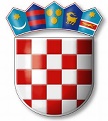 REPUBLIKA HRVATSKAVARAŽDINSKA  ŽUPANIJAGOSPODARSKA ŠKOLA VARAŽDINKLASA: 007-04/22-01/2URBROJ: 2186-148-02-22-18Varaždin, 28.12.2022.DNEVNI RED:Usvajanje zapisnika s prošle sjednice Školskog odboraDonošenje Izmjena StatutaRebalans Plana nabaveDonošenje Financijskog plana i Plana nabave za 2023. godinuDavanje suglasnosti ravnateljici za zasnivanje radnog odnosa po objavljenim natječajima Davanje suglasnosti za sklapanje novog ugovora o zakupu poslovnog prostora za organiziranu prehranu učenika sa sadašnjim zakupnikomDavanje suglasnosti za donošenje Aneksa ugovora o zakupu sportske dvorane s Badminton klubom VaraždinDonošenje Pravilnika o provedbi postupka jednostavne nabaveRaznoPredloženi dnevni red jednoglasno je prihvaćen bez primjedaba i dopuna.   Ad 1ODLUKAŠkolski odbor jednoglasno donosi Odluku o usvajanju zapisnika s prošle sjednice Školskog odbora održane 12. prosinca 2022. godine.Ad 2ODLUKAŠkolski odbor jednoglasno donosi Odluku o donošenju Izmjena Statuta Gospodarske škole VaraždinAd 3ODLUKAŠkolski odbor jednoglasno donosi Rebalans Plana nabaveAd 4ODLUKAŠkolski odbor jednoglasno donosi Financijski plan za 2023., 2024. i 2025. godinu i Plan nabave za 2023. godinu Gospodarske škole VaraždinAd 5ODLUKAŠkolski odbor jednoglasno donosi Odluku o davanju suglasnosti ravnateljici za zasnivanje radnog odnosa po objavljenim natječajima:- za radno mjesto stručni suradnik - psiholoog na određeno puno radno vrijeme s Jelenom Portner,- za radno mjesto nastavnika kuharstva na određeno puno radno vrijeme s Vedranom Hrastovec SedlarAd 6ODLUKAŠkolski odbor jednoglasno donosi Odluku o davanju suglasnosti za sklapanje novog ugovora o zakupu poslovnog prostora za organiziranu prehranu učenika sa sadašnjim zakupnikomAd 7ODLUKAŠkolski odbor jednoglasno donosi Odluku o davanju suglasnosti za sklapanje Aneksa ugovora o zakupu sportske dvorane s Badminton klubom VaraždinAd 8ODLUKAŠkolski odbor jednoglasno donosi Odluku o donošenju Pravilnika o provedbi postupka jednostavne nabave.Ad 9RaznoČlanovi  Školskog odbora nemaju pitanja ni primjedbi.ZAPISNIČAR                                                PREDSJEDNIK ŠKOLSKOG ODBORAKristina Đurman                                                        Tomislav Purgarić